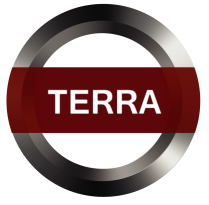 1.ГрузоотправительПОРУЧЕНИЕ ЭКСПЕДИТОРУ2.ПОРУЧЕНИЕ ЭКСПЕДИТОРУ2.ПОРУЧЕНИЕ ЭКСПЕДИТОРУ2.ПОРУЧЕНИЕ ЭКСПЕДИТОРУ2.3.Грузополучатель4.Экспедитор4.Экспедитор4.Экспедитор4.Экспедитор5. Уведомить сторону  о прибытии груза6. Страна происхождения товара6. Страна происхождения товара6. Страна происхождения товара7. Документарный аккредитив 8.Товары, готовые к отправкеместо________________________дата  ________________________9. Условия продажи9. Условия продажи9. Условия продажи9. Условия продажи10. Вид транспорта11. Транспортное страхование. Условия страхования11. Транспортное страхование. Условия страхования11. Транспортное страхование. Условия страхования11. Транспортное страхование. Условия страхованияПункт назначения11. Транспортное страхование. Условия страхования11. Транспортное страхование. Условия страхования11. Транспортное страхование. Условия страхования11. Транспортное страхование. Условия страхования                                                    13. Количество мест12. Маркировка и номера             Вид упаковки                        14. Описание товара                                                    13. Количество мест12. Маркировка и номера             Вид упаковки                        14. Описание товара15. Товарный код15. Товарный код16.Вес брутто                                                    13. Количество мест12. Маркировка и номера             Вид упаковки                        14. Описание товара                                                    13. Количество мест12. Маркировка и номера             Вид упаковки                        14. Описание товара17.Объем(кубатура)17.Объем(кубатура)18. СтоимостьГруз и поручение приняты на  условиях договора транспортной экспедиции. Обработка грузов производится также  на основе этих условий.19. Инструкция по экспедиторскому обслуживанию грузов, включая опасные.20. Размер и вес каждой упаковки.Груз и поручение приняты на  условиях договора транспортной экспедиции. Обработка грузов производится также  на основе этих условий.19. Инструкция по экспедиторскому обслуживанию грузов, включая опасные.20. Размер и вес каждой упаковки.Груз и поручение приняты на  условиях договора транспортной экспедиции. Обработка грузов производится также  на основе этих условий.19. Инструкция по экспедиторскому обслуживанию грузов, включая опасные.20. Размер и вес каждой упаковки.Груз и поручение приняты на  условиях договора транспортной экспедиции. Обработка грузов производится также  на основе этих условий.19. Инструкция по экспедиторскому обслуживанию грузов, включая опасные.20. Размер и вес каждой упаковки.Груз и поручение приняты на  условиях договора транспортной экспедиции. Обработка грузов производится также  на основе этих условий.19. Инструкция по экспедиторскому обслуживанию грузов, включая опасные.20. Размер и вес каждой упаковки.21. Прилагаемые документы:                    Требуемые документы:             Ориг.  Коп.21. Прилагаемые документы:                    Требуемые документы:             Ориг.  Коп.21. Прилагаемые документы:                    Требуемые документы:             Ориг.  Коп.22. Условия поставки22. Условия поставки21. Прилагаемые документы:                    Требуемые документы:             Ориг.  Коп.21. Прилагаемые документы:                    Требуемые документы:             Ориг.  Коп.21. Прилагаемые документы:                    Требуемые документы:             Ориг.  Коп.23. Место и дата выдачи документа23. Место и дата выдачи документа21. Прилагаемые документы:                    Требуемые документы:             Ориг.  Коп.21. Прилагаемые документы:                    Требуемые документы:             Ориг.  Коп.21. Прилагаемые документы:                    Требуемые документы:             Ориг.  Коп.